Конкурс "Талисман"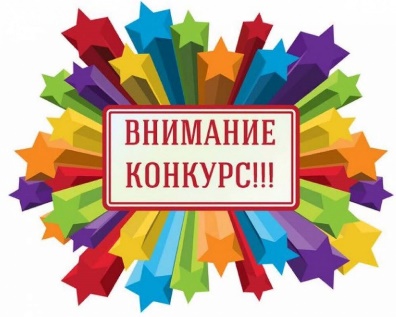 23 июня стартует всероссийский конкурс на определение Талисмана Десятилетия науки и технологий. Принять участие в конкурсе может любой житель страны. Для этого необходимо до 31 июля включительно загрузить свой вариант Талисмана с коротким рассказом о нем на страницу конкурса талисман.наука.рф 

Талисман может быть представителем российской флоры или фауны, природным явлением, любым одушевленным предметом или придуманным персонажем. Не допускается использовать в Талисмане государственные символы, товарные знаки, а также элементы, противоречащие общественным интересам, принципам гуманности и морали. Выполнить конкурсную работу можно в любой технике и жанре. Работы, в которых будут изображены герои, созданные другими авторами ранее, не допускаются к участию. 